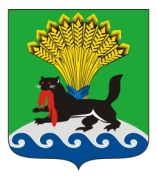 РОССИЙСКАЯ ФЕДЕРАЦИЯИРКУТСКАЯ ОБЛАСТЬИРКУТСКОЕ РАЙОННОЕ МУНИЦИПАЛЬНОЕ ОБРАЗОВАНИЕАДМИНИСТРАЦИЯПОСТАНОВЛЕНИЕот «17»____01______ 20_19___г.					                                  №__7____Об утверждении положения о порядке формирования, ведения, утверждения и обязательного опубликования перечня муниципального имущества Иркутского районного муниципального образования, свободного от прав третьих лиц (за исключением права хозяйственного ведения, права оперативного управления, а также имущественных прав субъектов малого и среднего предпринимательства)В целях реализации государственной политики в области развития малого и среднего предпринимательства в Российской Федерации, создания условий для развития малого и среднего предпринимательства на территории Иркутского районного муниципального образования, в соответствии со статьей 18 Федерального закона от 24.07.2007 № 209-ФЗ «О развитии малого и среднего предпринимательства в Российской Федерации», Федеральным законом от 22.07.2008 № 159-ФЗ «Об особенностях отчуждения недвижимого имущества, находящегося в государственной или в муниципальной собственности и арендуемого субъектами малого и среднего предпринимательства, и о внесении изменений в отдельные законодательные акты Российской Федерации», руководствуясь статьями 39, 45, 54 Устава Иркутского районного муниципального образования, администрация Иркутского районного муниципального образования ПОСТАНОВЛЯЕТ:1. Утвердить Положение о порядке формирования, ведения, утверждения и обязательного опубликования перечня муниципального имущества Иркутского районного муниципального образования, свободного от прав третьих лиц (за исключением права хозяйственного ведения, права оперативного управления, а также имущественных прав субъектов малого и среднего предпринимательства) согласно приложению к настоящему постановлению.2. Постановление администрации Иркутского районного муниципального образования от 28.09.2016 № 307 «Об утверждении положения о порядке формирования, ведения, утверждения и обязательного опубликования перечня муниципального имущества Иркутского районного муниципального образования, свободного от прав третьих лиц (за исключением имущественных прав субъектов малого и среднего предпринимательства)» (далее – постановление администрации от 28.09.2016 № 307) признать утратившим силу.3. Отделу по организации делопроизводства и работе с обращениями граждан организационно-контрольного управления администрации Иркутского районного муниципального образования внести в оригинал постановления администрации от 28.09.2016 № 307 информацию о признании утратившим силу.4. Опубликовать настоящее постановление в газете «Ангарские огни» и разместить на официальном сайте Иркутского районного муниципального образования www.irkraion.ru.5. Контроль исполнения настоящего постановления возложить на заместителя Мэра района.Мэр района	         Л.П. ФроловПриложение утвержденопостановлением  администрацииИркутского районногомуниципального образования от 17.01.2019   № 7ПОЛОЖЕНИЕО ПОРЯДКЕ ФОРМИРОВАНИЯ, ВЕДЕНИЯ, УТВЕРЖДЕНИЯ И ОБЯЗАТЕЛЬНОГО ОПУБЛИКОВАНИЯ ПЕРЕЧНЯ МУНИЦИПАЛЬНОГО ИМУЩЕСТВА ИРКУТСКОГО РАЙОННОГО МУНИЦИПАЛЬНОГО ОБРАЗОВАНИЯ, СВОБОДНОГО ОТ ПРАВ ТРЕТЬИХ ЛИЦ (ЗА ИСКЛЮЧЕНИЕМ ПРАВА ХОЗЯЙСТВЕННОГО ВЕДЕНИЯ, ПРАВА ОПЕРАТИВНОГО УПРАВЛЕНИЯ, А ТАКЖЕ ИМУЩЕСТВЕННЫХ ПРАВ СУБЪЕКТОВ МАЛОГО И СРЕДНЕГО ПРЕДПРИНИМАТЕЛЬСТВА)I. Общие положения1. Настоящий Порядок разработан в соответствии с Федеральным законом от 24.07.2007 № 209-ФЗ «О развитии малого и среднего предпринимательства в Российской Федерации», Федеральным законом от 22.07.2008 № 159-ФЗ «Об особенностях отчуждения недвижимого имущества, находящегося в государственной или в муниципальной собственности и арендуемого субъектами малого и среднего предпринимательства, и о внесении изменений в отдельные законодательные акты Российской Федерации», Федеральным законом от 26.07.2006 № 135-ФЗ «О защите конкуренции», Приказом Минэкономразвития России от 20.04.2016 № 264 «Об утверждении Порядка представления сведений об утвержденных перечнях государственного имущества и муниципального имущества, указанных в части 4 статьи 18 Федерального закона «О развитии малого и среднего предпринимательства в Российской Федерации», а также об изменениях, внесенных в такие перечни, в акционерное общество «Федеральная корпорация по развитию малого и среднего предпринимательства», формы представления и состава таких сведений» (далее – Приказ Минэкономразвития России от 26.07.2006 № 264), решением Думы Иркутского районного муниципального образования от 31.10.2008 № 52-386/рд «Об утверждении положения о порядке управления и распоряжения имуществом, находящимся в собственности Иркутского районного муниципального образования»  и определяет порядок формирования, ведения, утверждения и обязательного опубликования перечня муниципального имущества Иркутского районного муниципального образования свободного от прав третьих лиц (за исключением права хозяйственного ведения, права оперативного управления, а также имущественных прав субъектов малого и среднего предпринимательства) (далее – Перечень), предназначенного для предоставления его во владение и (или) в пользование на долгосрочной основе (в том числе по льготным ставкам арендной платы) субъектам малого и среднего предпринимательства и организациям, образующим инфраструктуру поддержки субъектов малого и среднего предпринимательства (далее – Субъекты), а также возможного к отчуждению на возмездной основе в собственность субъектов малого и среднего предпринимательства в соответствии с частью 2.1 статьи 9 Федерального закона от 22.07.2008 № 159-ФЗ «Об особенностях отчуждения недвижимого имущества, находящегося в государственной собственности субъектов Российской Федерации или в муниципальной собственности и арендуемого субъектами малого и среднего предпринимательства, и о внесении изменений в отдельные законодательные акты Российской Федерации» и в случаях, указанных в подпунктах 6, 8 и 9 пункта 2 статьи 39.3 Земельного кодекса Российской Федерации.II. Порядок формирования, ведения и обязательного опубликования Перечня2. Перечень формируется и ведется Комитетом по управлению муниципальным имуществом и жизнеобеспечению администрации Иркутского районного муниципального образования (далее – КУМИ Иркутского района). Перечень утверждается распоряжением председателем КУМИ Иркутского района.3. В Перечень может быть включено муниципальное имущество Иркутского районного муниципального образования:1) здания, строения, сооружения, нежилые помещения, оборудование, машины, механизмы, установки, транспортные средства, инвентарь, инструменты, в том числе земельные участки (за исключением земельных участков, предназначенных для ведения личного подсобного хозяйства, огородничества, садоводства, индивидуального жилищного строительства). В указанный Перечень не включаются земельные участки, предусмотренные подпунктами 1 - 10, 13 - 15, 18 и 19 пункта 8 статьи 39.11 Земельного кодекса Российской Федерации, за исключением земельных участков, предоставленных в аренду субъектам малого и среднего предпринимательства;2) муниципальное имущество, закрепленное на праве хозяйственного ведения или оперативного управления за муниципальным унитарным предприятием, на праве оперативного управления за муниципальным учреждением, по предложению указанных предприятий или учреждений и с согласия органа местного самоуправления, уполномоченного на согласование сделки с соответствующим имуществом;3) объекты, арендуемые Субъектами, имеющими право преимущественного выкупа арендуемого имущества в соответствии с Федеральным законом от 22.07.2008 № 159-ФЗ «Об особенностях отчуждения недвижимого имущества, находящегося в государственной или в муниципальной собственности и арендуемого субъектами малого и среднего предпринимательства, и о внесении изменений в отдельные законодательные акты Российской Федерации» и в случаях, указанных в подпунктах 6, 8 и 9    пункта 2 статьи 39.3 Земельного кодекса Российской Федерации.4. Муниципальное имущество, сведения о котором вносятся в Перечень должно соответствовать следующим критериям:1) муниципальное имущество свободно от прав третьих лиц за исключением права хозяйственного ведения, права оперативного управления, а также имущественных прав субъектов малого и среднего предпринимательства;2) муниципальное имущество не ограничено в обороте;3) муниципальное имущество не является объектом религиозного назначения;4) муниципальное имущество не является объектом незавершенного строительства;5) в отношении муниципального имущества не принято решение о предоставлении его иным лицам;6)  муниципальное имущество не включено в прогнозный план (программу) приватизации муниципального имущества Иркутского района;7) муниципальное имущество не признано аварийным и подлежащим сносу или реконструкции.5. Сведения о муниципальном имуществе вносятся в Перечень в составе и по форме, которые установлены Приказом Минэкономразвития России от 20.04.2016 № 264.6. Изменение сведений о конкретном объекте, включенном в Перечень, производится на основании правоустанавливающих документов, содержащих характеристики имущества, позволяющие однозначно его идентифицировать.7. Внесение дополнительных объектов в Перечень производится ежегодно в срок до 1 ноября текущего года. 8. Субъекты и иные заинтересованные лица вправе направить предложение о включении муниципального имущества в Перечень или исключении из Перечня. Предложение оформляется в виде заявления по форме, и рассматривается в порядке, установленном постановлением администрации Иркутского районного муниципального образования от 12.09.2018 № 421 «Об утверждении Положений о мерах поддержки субъектов малого и среднего предпринимательства и организаций, образующих инфраструктуру поддержки субъектов малого и среднего предпринимательства на территории Иркутского районного муниципального образования». 9. КУМИ Иркутского района вправе исключить сведения о муниципальном имуществе из Перечня, если в течение 2 лет со дня включения сведений о муниципальном имуществе в Перечень, в отношении такого имущества от Субъектов, не поступило:1) ни одной заявки на участие в аукционе (конкурсе) на право заключения договора, предусматривающего переход прав владения и (или) пользования в отношении имущества;2) ни одного заявления о предоставлении имущества, в отношении которого заключение указанного договора может быть осуществлено без проведения аукциона (конкурса) в случаях, предусмотренных Федеральным законом от 26.07.2006 № 135-ФЗ «О защите конкуренции».10. КУМИ Иркутского района исключает сведения о муниципальном имуществе из Перечня в одном из следующих случаев:1) в отношении муниципального имущества в установленном законодательством Российской Федерации порядке принято решение об его использовании для муниципальных нужд либо иных целей;2) право муниципальной собственности на имущество прекращено по решению суда или в установленном законом порядке. 11. Включение муниципального имущества в Перечень или исключение его из Перечня, а также изменение сведений о муниципальном имуществе производится путем внесения изменений в распоряжение КУМИ Иркутского района.12. Перечень и внесенные в него изменения подлежат:1) обязательному опубликованию в газете «Ангарские огни» – в течение 10 рабочих дней со дня утверждения;2) размещению на официальном сайте Иркутского районного муниципального образования в информационно-телекоммуникационной сети «Интернет» по адресу www.irkraion.ru – в течение 3 рабочих дней со дня утверждения».13. Подлежат представлению в министерство экономического развития Иркутской области: 1)  сведения об утверждении  Перечня – в течение 10 рабочих дней со дня их утверждения;2) сведения об изменениях, внесенных в Перечень, в том числе о ежегодном дополнении такого Перечня  – в течение 10 рабочих дней со дня их утверждения, но не позднее 5 ноября текущего года.Заместитель Мэра района                                                               К.Н. Барановский